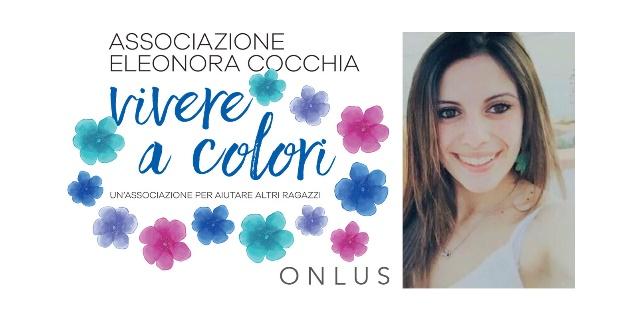 RICHIESTA DI AMMISSIONE A SOCIOIl/la sottoscritto/a .................................................................................................nato/a .............................................................. il …………………………....................... di nazionalità..........................................................................................................residente a........................................................ Cap..............................Via ……………………................................... Tel. ……………………………………................... Mail ....................................................... C.F. .............................................................. di professione ................................................................................ CHIEDEdi essere iscritto/a all’associazione che ha scopi di utilità e solidarietà sociale “Associazione Eleonora Cocchia Vivere a colori Onlus” Dichiaro di aver preso visione dello Statuto dell’associazione e di accettarlo incondizionatamente, assumendomi ogni responsabilità civile e penale derivante da eventuali danni provocati a persone, animali o cose, sia involontariamente che per infrazione alle norme emanate dallo Statuto sopracitato Lonate Ceppino, lì ......./……..../.......... 			In fede,Firma ……………...................................... Sottoscrivendo l’adesione a “Associazione Eleonora Cocchia Vivere a colori Onlus” dichiaro di aver preso visione dell’informativa privacy allegata alla presente richiesta e di aver compreso quanto indicato nella stessaDesidero ricevere comunicazioni e newsletter via mail □ Presto il consenso               □ Nego il consensoLonate Ceppino, lì ......./……..../..........Firma ……………......................................INFORMATIVA SULLA PRIVACYAssociazione Eleonora Cocchia Vivere a colori Onlus (di seguito “Associazione”) la informa che il “Regolamento Europeo 2016/679 relativo alla protezione delle persone fisiche con riguardo al Trattamento dei Dati Personali, nonché alla libera circolazione di tali dati” (da ora in poi GDPR) prevede la tutela delle persone e di altri soggetti rispetto al trattamento dei dati personali da lei forniti. L’Associazione, in qualità di “Titolare” del trattamento, ai sensi dell'articolo 13 del GDPR, pertanto, le fornisce le seguenti informazioni: Titolare e Responsabili del Trattamento Il titolare del trattamento è Associazione Eleonora Cocchia Vivere a colori Onlus, con sede legale in via Marmolada, 19 – 21050 Lonate Ceppino (VA), email: info@eleonora-vivereacolori.it, Tel. +39 0331 810524. I dati saranno trattati esclusivamente dal personale e dai collaboratori dell’Associazione o delle imprese espressamente nominate come responsabili esterni del trattamento. L’elenco dei responsabili è disponibile presso la sede operativa del Titolare del Trattamento. Base giuridica e finalità del trattamento L’Associazione tratterà i dati personali (art.4 p.1), nonché i dati particolari (art. 9 par.2 lett. a) ove conferiti, per finalità strettamente connesse alle attività istituzionali ed in particolare attività: associazionistiche, quali l’iscrizione all’associazione, convocazione assemblee, comunicazione ai soci; di solidarietà sociale, quali la partecipazione a bandi ed erogazione contributi; informative, quali inviti a convegni, aggiornamenti sulla ricerca e comunicazioni riguardanti le attività territoriali. L’elenco dettagliato delle finalità è consultabile all’art.4 dello Statuto consultabile sul sito dell’associazione www.eleonora-vivereacolori.it/statuto. Mezzi del trattamento I dati personali e particolari da Voi forniti formeranno oggetto di operazioni di trattamento nel rispetto della vigente normativa e dei principi di correttezza, liceità, trasparenza e riservatezza cui è ispirata l'attività dell’Associazione. Tali dati verranno trattati sia con strumenti informatici, sia su supporti cartacei, sia su ogni altro tipo di supporto idoneo. Nel rispetto di quanto previsto dal GDPR, idonee misure di sicurezza saranno osservate per prevenire la perdita dei dati, usi illeciti o non corretti ed accessi non autorizzati. Periodo di conservazione I dati raccolti, comprensivi di documenti d’identità, verranno conservati negli archivi informatici e cartacei dell’Associazione, secondo quanto stabilito dalla legge in materia di tenuta dei libri sociali e come memoria storica degli eventi e delle attività associative. La verifica sulla obsolescenza dei dati conservati in relazione alle finalità per cui sono stati raccolti verrà effettuata periodicamente. Obbligatorietà o meno del consenso Il conferimento dei dati anagrafici del richiedente è necessario per il perseguimento degli scopi determinanti e legittimi individuati dallo statuto, sopra descritti sinteticamente al punto 1, è invece facoltativo e richiede il consenso l’iscrizione al ricevimento di comunicazioni e newsletter via e-mail. Trasferimento verso paesi terzi I Suoi dati non saranno trasferiti in paesi terzi rispetto all'Unione europea. Diritti dell’interessato Gli interessati hanno il diritto di ottenere dall’Associazione, nei casi previsti, la revoca del consenso (art 7, p. 3), l'accesso ai dati personali (art. 15) e la rettifica (art.16), la cancellazione degli stessi (art.17), la limitazione del trattamento che li riguarda (art. 18), la portabilità dei dati (art. 20), l’opposizione al trattamento (art. 21) ad in particolare di opporsi a trattamenti basati su processi decisionali automatizzati (articolo 22). E’ possibile fare istanza contattando l’Associazione agli indirizzi sopra indicati. (Ultimo aggiornamento 15/04/2019)